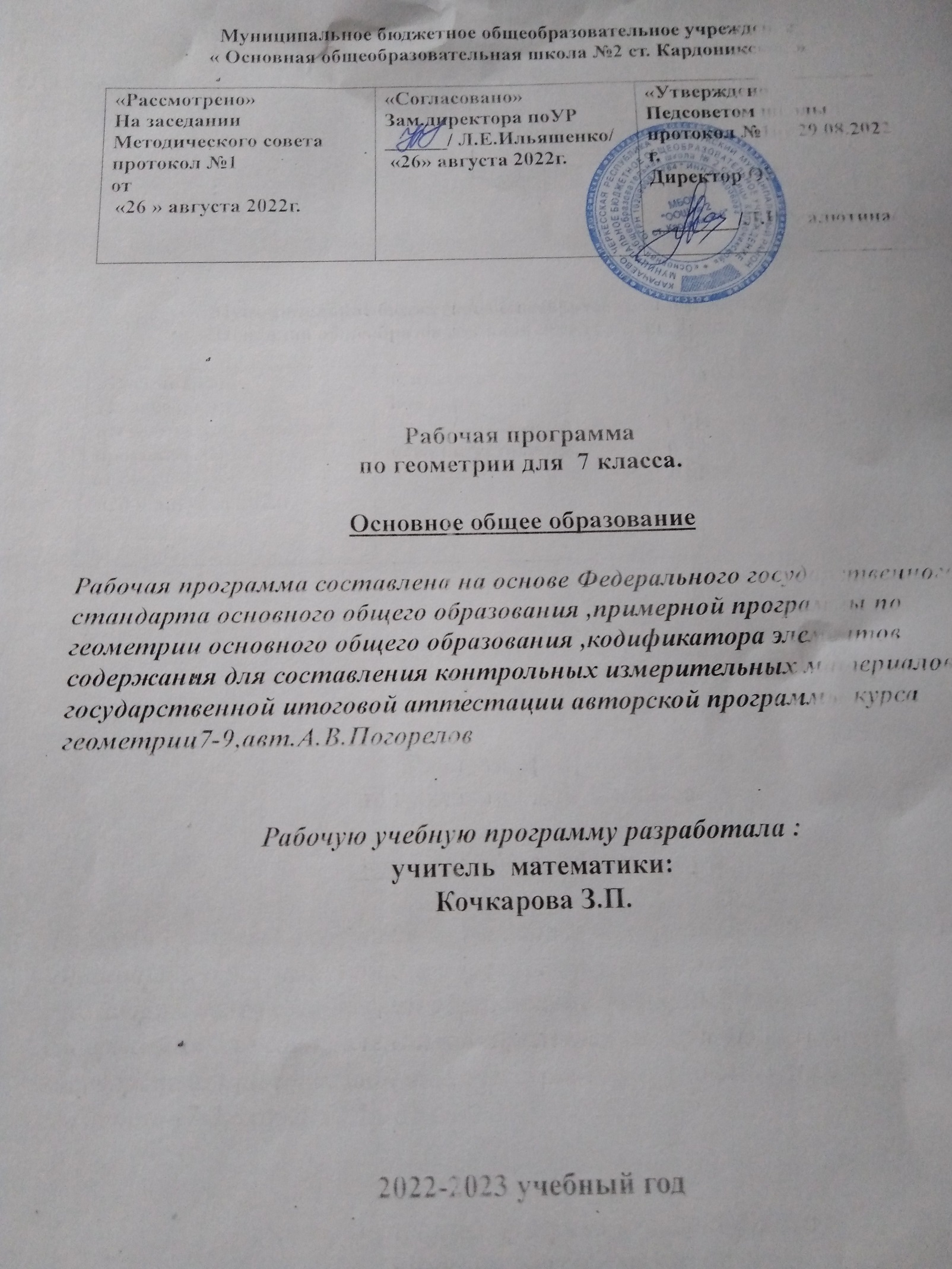 Аннотация к рабочей программе по геометрии 7 классРабочая программа составлена для изучения курса «Геометрия» учащимися 7 класса общеобразовательной школы.Рабочая программа разработана на основе примерной программы основного общего образования по математике в соответствии с федеральным компонентом государственного стандарта основного общего образования по математике обязательным минимумом содержания основных образовательных программ, требованиями к уровню подготовки выпускников , примерной программы для общеобразовательных учреждений по геометрии к УМК  для 7-9 классов (составитель Бурмистрова Т. А.– М: «Просвещение», 2012г.).Геометрия — один из важнейших компонентов математического образования, необходимый для приобретения конкретных знаний о пространстве и практически значимых умений, формирования языка описания объектов окружающего мира, для развития пространственного воображения и интуиции, математической культуры, для эстетического воспитания учащихся. Изучение геометрии вносит вклад в развитие логического мышления, в формирование понятия доказательства.Таким образом, в ходе освоения содержания курса учащиеся получают возможность развить пространственные представления и изобразительные умения, освоить основные факты и методы планиметрии, познакомиться с простейшими фигурами и их свойствами.Изучение  геометрии в 7 классе направлено на достижение следующих целей:овладение системой математических знаний и умений, необходимых для применения в практической деятельности, изучения смежных дисциплин, продолжения образования;интеллектуальное развитие, формирование качеств личности, необходимых человеку для полноценной жизни в современном обществе, свойственных математической деятельности: ясности и точности мысли, критичности мышления, интуиции, логического мышления, элементов алгоритмической культуры, пространственных представлений, способности к преодолению трудностей;формирование представлений об идеях и методах математики как универсального языка науки и техники, средства моделирования явлений и процессов;воспитание культуры личности, отношения к математике как к части общечеловеческой культуры, играющей особую роль в общественном развитии. Место предмета в учебном планеВ соответствии с образовательной программой учреждения, учебным планом на 2022-2023учебный год, на изучение предмета «Геометрия» в 7 классе отведено 68 часов, из расчета 2 учебных часа в неделю. .  Пояснительная запискаРабочая программа по геометрии составлена на основе федерального государственного образовательного стандарта основного общего образования.Данная учебная программа ориентирована на учащихся 7 классов и реализуется на основе следующих документов:Государственный стандарт основного общего образования по математике.Геометрия. Сборник рабочих программ. 7-9 классы: пособие для учителей общеобразоват. Учреждений / Составитель: Бурмистрова Т.А., М.: Просвещение, 2015 г.Программа соответствует учебнику Погорелова А.В. Геометрия: Учебник для 7-9 классов средней школы. – М.: Просвещение, 2014 г.Геометрия – один из важнейших компонентов математического образования, необходимая для приобретения конкретных знаний о пространстве и практически значимых умений, формирования языка описания объектов окружающего мира, для развития пространственного воображения и интуиции, математической культуры, для эстетического воспитания учащихся. Изучение геометрии вносит  вклад в развитие логического мышления, в формирование понятия доказательства.Целью изучения курса геометрии является систематическое изучение свойств геометрических фигур на плоскости, развитие логического мышления и подготовка аппарата, необходимого для изучения смежных дисциплин и курса стереометрии в старших классах.Курс характеризуется рациональным сочетанием логической строгости и геометрической наглядности. Увеличивается теоретическая значимость изучаемого материала, расширяются внутренние логические связи курса, повышается роль дедукции, степень абстракции изучаемого материала. Учащиеся овладевают приемами аналитико-синтетической деятельности при доказательстве теорем и решении задач. Систематическое изложение курса позволяет начать работу по формированию представлений учащихся о строении математической теории, обеспечивает развитие логического мышления школьников. Изложение материала характеризуется постоянным обращением к наглядности, использованием рисунков и чертежей на всех этапах обучения и развитием геометрической интуиции на этой основе. Целенаправленное обращение к примерам из практики развивает умение учащихся вычленять геометрические факты и отношения в предметах и явлениях действительности, использовать язык геометрии для их описания.  Изучение программного материала дает возможность учащимся:осознать, что геометрические формы являются идеализированными образами реальных объектов;научиться использовать геометрический язык для описания предметов окружающего мира;получить представления о некоторых областях применения геометрии в быту, науке, технике, искусстве;усвоить систематизированные сведения о плоских фигурах и основных геометрических отношениях;приобрести опыт дедуктивных рассуждений: уметь доказывать основные теоремы курса, проводить доказательные рассуждения в ходе решения задач;научиться решать задачи на доказательство, вычисление и построение; овладеть набором эвристик, часто применяемых при решении планиметрических задач на вычисление и доказательство (выделение ключевой фигуры, стандартное дополнительное построение, геометрическое место точек и т. п.);приобрести опыт применения аналитического аппарат (алгебраические уравнения и др.) для решения геометрических задач.Место предмета в федеральном базисном учебном планеСогласно федеральному базисному учебному плану для общеобразовательных учреждений Российской Федерации на изучение геометрии  на ступени основного общего образования отводится 68 часов в год из расчёта 2 часа в неделю. Количество учебных недель 34.Личностные, метапредметные и предметные результаты освоения предметаПрограмма обеспечивает достижения следующих результатов освоения образовательной программы основного общего образования:личностные:формирование ответственного отношения к учению, готовности и способности обучающихся к саморазвитию и самообразованию на основе мотивации к обучению и познанию, выбору дальнейшего образования на базе ориентировки в мире профессий и профессиональных предпочтений, осознанному построению индивидуальной образовательной траектории с учетом устойчивых познавательных интересов;формирование целостного мировоззрения, соответствующего современному уровню развития науки и общественной практики;формирование коммуникативной компетентности и общении и сотрудничестве со сверстниками, старшими и младшими в образовательной, общественно полезной, учебно-исследовательской, творческой и других видах деятельности;умение ясно, точно, грамотно излагать свои мысли в устной и письменной речи, понимать смысл поставленной задачи, выстраивать аргументацию, приводить примеры и контрпримеры;критичность мышления, умение распознавать логически некорректные высказывания, отличать гипотезу от факта;креативность мышления, инициативу, находчивость, активность при решении геометрических задач;умение контролировать процесс и результат учебной математической деятельности;способность к эмоциональному восприятию математических объектов, задач, решений, рассуждений;метапредметные:регулятивные универсальные учебные действия:умение самостоятельно планировать альтернативные пути достижения целей, осознанно выбирать наиболее эффективные способы решения учебных и познавательных задач;умение осуществлять контроль по результату и способу действия на уровне произвольного внимания и вносить необходимые коррективы;умение адекватно оценивать правильность или ошибочность выполнения учебной задачи, ее объективную трудность и собственные возможности ее решения;понимание сущности алгоритмических предписаний и умение действовать в соответствии с предложенным алгоритмом;умение самостоятельно ставить цели, выбирать и создавать алгоритмы для решения учебных математических проблем;умение планировать и осуществлять деятельность, направленную на решение задач исследовательского характера;познавательные универсальные учебные действия:осознанное владение логическими действиями определения понятий, обобщения, установления аналогий, классификации на основе самостоятельного выбора оснований и критериев, установления родовидовых связей;умение устанавливать причинно-следственные связи, строить логическое рассуждение, умозаключение (индуктивное, дедуктивное и по аналогии) и выводы;умение создавать, применять и преобразовывать знаково-символические средства, модели и схемы для решения учебных и познавательных задач;формирование и развитие учебной и общепользовательской компетентности в области использования информационно-коммуникационных технологий (ИКТ-компетентности);формирование первоначальных представлений об идеях и о методах математики как универсальном языке науки и техники, средстве моделирования явлений и процессов;умение видеть математическую задачу в контексте проблемной ситуации в других дисциплинах, в окружающей жизни;умение находить в различных источниках информацию, необходимую для решения математических проблем, и представлять ее в понятной форме; принимать решение в условиях неполной и избыточной, точной и вероятностной информации;умение понимать и использовать математические средства наглядности (рисунки, чертежи, схемы и др.) для иллюстрации, интерпретации, аргументации;умение выдвигать гипотезы при решении учебных задач и понимать необходимость их проверки;умение применять индуктивные и дедуктивные способы рассуждений, видеть различные стратегии решения задач;коммуникативные универсальные учебные действия:умение организовывать учебное сотрудничество и совместную деятельность с учителем и сверстниками: определять цели, распределять функции и роли участников, общие способы работы;умение работать в группе: находить общее решение и разрешать конфликты на основе согласования позиций и учета интересов;слушать партнера;формулировать, аргументировать и отстаивать свое мнение;предметные:овладение базовым понятийным аппаратом по основным разделам содержания; представление об основных изучаемых понятиях (геометрическая фигура, величина) как важнейших математических моделях, позволяющих описывать и изучать реальные процессы и явления;умение работать с геометрическим текстом (анализировать, извлекать необходимую информацию), точно и грамотно выражать свои мысли в устной и письменной речи с применением математической терминологии и символики, использовать различные языки математики, проводить классификации, логические обоснования, доказательства математических утверждений;овладение навыками устных письменных, инструментальных вычислений;овладение геометрическим языком, умение использовать его для описания предметов окружающего мира, развитие пространственных представлений и изобразительных умений, приобретение навыков геометрических построений;усвоение систематических знаний о плоских фигурах и их свойствах, умение применять систематические знания о них для решения геометрических и практических задач;умение измерять длины отрезков, величины углов;умение применять изученные понятия, результаты, методы для решения задач практического характера и задач из смежных дисциплин с использованием при необходимости справочные материалы и технические средства.Методы работы с детьми с ОВЗ.Методы позволяют повысить познавательную активность на уроках, способствуют повышению качества знаний по предмету. Эффективные приемы; дети с ОВЗ; проблемная ситуация; алгоритмы; уровневая дифференциация; тесты; коррекция.Успех социальной адаптации и интеграции детей с ограниченными возможностями здоровья напрямую зависит от глубины и качества знаний, умений и навыков, получаемых ими в школе. Чем выше уровень сформированных знаний, в том числе и математических, тем легче ребенку приспособиться к условиям современного общества, найти в нем свою «нишу», почувствовать собственную значимость.Для формирования устойчивого интереса к предмету использую следующие способы активизации познавательной деятельности: индивидуальные, коллективные, уроки с групповыми формами работы, фронтальные, создание проблемной ситуации, программированные задания, привлечение учащихся к оценочной деятельности, использование ИКТ. Применяю дидактические средства: тестовые задания, кроссворды, стихи, загадки.С целью оптимальной занятости на уроке в системе использую индивидуальные формы занятий. Каждый ученик получает свое задание, которое он выполняет независимо от других. Чаще всего это дифференцированные карточки – задания. Эти занятия важны для учащихся, неуверенных в своих силах. Методы работы с одаренными детьми.Проблемы работы с одаренными учащимися - одна из современных задач модернизации образования, но она всегда присутствовала и решалась в той или иной степени на всех этапах развития любой системы образования посредством дифференцированного и индивидуального подхода в обучении . Я считаю, что долг и дар учителя заключается в том. чтобы создать условия , в которых ученик мог бы проявить себя и показать путь для самореализации. Мои учебные предметы – информатика и математика обладают огромным потенциалом для всестороннего развития личности, а значит и для выявления одаренных детей , так как здесь как нигде ещё , реализуются межпредметные связи.Школа реализует программу работы с одаренными детьми, и каждый педагог нашей школы использует те или иные методы и приемы работы с одаренными детьми.Самый верный способ помочь ребенку раскрыть себя – научить учиться. В этом помогает самостоятельный поиск. Именно этот прием в работе с одаренными детьми я использую на уроках математики.  Ведь талантливому ребенку не нужно до конца все «разжевывать». Иногда  при объяснении нового материала, рассказав суть, и не  вникая в подробности, предлагаю дальше некоторым ребятам из класса продолжить работу самостоятельно, отыскав свой путь решения задачи.  Главное, чтобы на этом этапе у детей были сформированы  умения самостоятельно добывать знания из различных источников, анализировать факты, делать выводы и обобщения, аргументировать свой ответ.При выполнении контрольных и самостоятельных работ, для одаренных детей стараюсь делать отдельный вариант с более сложными заданиями или с заданиями на смекалку.В среднем звене одаренного ребенка можно попросить выполнить частично роль учителя,  то есть, после выполнения обязательных заданий, проверить эти же задания у отстающих учеников, постараться разъяснить им непонятные моменты.
Еще я использую творческие работы. Творческие работы школьников могут быть представлены в следующих формах: информационно – реферативные, проблемно – реферативные, экспериментальные, описательные, исследовательские. Чаще всего это применимо либо к биографии или вкладу великих математиков, либо в выведении новых формул или к геометрическим гипотезам и теоремам.И так как математика является обязательным предметом итоговой аттестации, то на уроках часто даю задания из ОГЭСистема оценивания.1. Оценка устных ответов учащихся.Оценка 5 ставится в том случае, если учащийся показывает верное понимание физической сущности рассматриваемых явлений и закономерностей, законов и теорий, дает точное определение и истолкование основных понятий и законов, теорий, а также правильное определение физических величин, их единиц и способов измерения; правильно выполняет чертежи, схемы и графики; строит ответ по собственному плану, сопровождает рассказ новыми примерами, умеет применять знания в новой ситуации при выполнении практических заданий; может устанавливать связь между изучаемым и ранее изученным материалом по курсу физики, а также с материалом усвоенным при изучении других предметов.Оценка 4 ставится в том случае, если ответ ученика удовлетворяет основным требованиям к ответу на оценку 5, но без использования собственного плана, новых примеров, без применения знаний в новой ситуации, без использования связей с ранее изученным материалом, усвоенным при изучении других предметов; если учащийся допустил одну ошибку или не более двух недочетов и может исправить их самостоятельно или с небольшой помощью учителя.Оценка 3 ставится в том случае, если учащийся правильно понимает физическую сущность рассматриваемых явлений и закономерностей, но в ответе имеются отдельные пробелы в усвоении вопросов курса физики; не препятствует дальнейшему усвоению программного материала, умеет применять полученные знания при решении простых задач с использованием готовых формул, но затрудняется при решении задач, требующих преобразования некоторых формул; допустил не более одной грубой и одной негрубой ошибки, не более двух-трех негрубых недочетов.Оценка 2   ставится в том случае, если учащийся не овладел основными знаниями в соответствии с требованиями и допустил больше ошибок и недочетов, чем необходимо для оценки 3.Оценка 1 ставится в том случае, если ученик не может ответить ни на один из поставленных вопросов.2. Оценка письменных контрольных работ.Оценка 5 ставится за работу, выполненную полностью без ошибок и недочетов.  Оценка 4 ставится за работу, выполненную полностью, но при наличии не более одной ошибки и одного недочета, не более трех недочетов.Оценка 3 ставится за работу, выполненную на 2/3 всей работы правильно или при допущении не более одной грубой ошибки, не более трех негрубых ошибок, одной негрубой ошибки и трех недочетов, при наличии четырех-пяти недочетов.Оценка 2 ставится за работу, в которой число ошибок и недочетов превысило норму для оценки 3 или правильно выполнено менее 2/3 работы.Оценка 1 ставится за работу, невыполненную совсем или выполненную с грубыми ошибками в заданиях.                                                                                 СодержаниеОсновные свойства простейших геометрических фигур (15 ч)	Начальные понятия планиметрии. Геометрические фигуры. Точка и прямая. Отрезок, длина отрезка и её свойства. Полуплоскость. Полупрямая. Угол, величина угла и её свойства. Треугольник. Равенство отрезков, углов, треугольников. Параллельные прямые. Теоремы и доказательства. Аксиомы.	Основная цель – систематизировать знания учащихся об основных свойствах простейших геометрических фигур.	Смежные и вертикальные углы (7 ч)	Смежные и вертикальные углы и их свойства. Перпендикулярные прямые. Биссектриса угла и её свойства.	Основная цель – отработка навыков применения свойств смежных и вертикальных в процессе решения задач.	Равенство треугольников (15 ч)	Признаки равенства треугольников. Медианы, биссектрисы и высоты треугольника. Равнобедренный треугольник и его свойства.	Основная цель – сформировать умение доказывать равенство треугольников с опорой на признаки равенства треугольников.	Сумма углов треугольника (13 ч)	Параллельные прямые. Основное свойство параллельных прямых. Признаки параллельности прямых. Сумма углов треугольника. Внешний угол треугольника. Признаки равенства прямоугольных треугольников. Расстояние от точки до прямой. Расстояние между параллельными прямыми.	Основная цель – дать систематизированные сведения о параллельности прямых, расширить знания учащихся о треугольниках.	Геометрические построения (13 ч)	Окружность. Касательная к окружности и её свойства. Окружность, описанная около треугольника. Окружность, вписанная в треугольник. Свойство серединного перпендикуляра к отрезку. Основные задачи на построение с помощью циркуля и линейки.	Основная цель – сформировать умение решать простейшие задачи на построение с помощью циркуля и линейки.Итоговое повторение (5 ч)Планируемые результатыВ результате изучения курса геометрии 7 класса ученик научится:использовать язык геометрии для описания предметов окружающего мира;распознавать и изображать на чертежах и рисунках геометрические фигуры и их отношения;использовать свойства измерения длин и углов при решении задач на нахождение длины отрезка и градусной меры угла;решать задачи на вычисление градусных мер углов от 00 до 1800 с необходимыми теоретическими обоснованиями, опирающимися на изучение свойства фигур и их элементов;решать задачи на доказательство, опираясь на изученные свойства фигур и отношения между ними и применяя изученные виды доказательств;решать несложные задачи на построение циркуля и линейки;решать практические задачи, связанные с нахождением геометрических величин (используя при необходимости справочники и технические средства).Ученик получит возможность:овладеть методами решения задач на вычисления и доказательства: методом от противного;овладеть традиционной схемой решения задач на построения с помощью циркуля и линейки: анализ, построение, доказательство и исследованиеНормативные документы1. Федеральный государственный образовательный стандарт основного общего образования.2. Примерные программы основного общего образования. Математика. (Стандарты  второго поколения). − М.: Просвещение. 2014.3.  учебно-методический комплект А. В. Погорелова:Погорелов, А. В. Геометрия. 7-9 классы : учеб. для учащихся общеобразоват. учреждений / А. В. Погорелов. – М. : Просвещение, 2014.Жохов В.И., Картышёва Г.Д., Крайнева Л.Б. Поурочные разработки 7-9 класс.К учебнику А.В. Погорелова "Геометрия. 7-9 классы". ФГОС– М. : Издательство «Просвещение», 2017.Мищенко Т.М.Геометрия. 7 класс. Тематические тесты (к учебнику Погорелова). ФГОС– М. : Издательство «Просвещение», 2014.Гусев В.А., Медяник А.И.Дидактические материалы по геометрии для 7 класса. – М.: Просвещение, 2010Мищенко Т.М.Дидактические материалы и методические рекомендации для учителя по геометрии: 7 класс: к учебнику Погорелова «Геометрия 7-9 класс». ФГОС– М. : Издательство «Экзамен», 2014                                   Календарно-тематическое планирование  курса «Геометрия» 7 класс, 68 часовТип урока:Поисковый – ПКомбинированный – КПроблемный – ПрУчебный практикум – УПУрок обобщения и систематизации знаний - УОСЗУрок контроля, оценки и коррекции знаний - УКОКЗИсследовательский - ИСПроблемное изложение - ПИ№Дата проведенияДата проведенияДата проведенияДата проведенияТема урокаТема урокаТип урокаЭлементы содержанияТребования к уровню подготовкиТребования к уровню подготовкиТребования к уровню подготовкиВид контроля - измерители№планфактфактфактТема урокаТема урокаТип урокаЭлементы содержанияпредметныеУУДличностныеВид контроля - измерителиТема  раздела:       Основные свойства простейших геометрических фигур.Основная цель: систематизировать знания учащихся об основных свойствах простейших геометрических фигур.знать: что такое прямая, точка, какая фигура называется отрезком, лучом, углом, сущность аксиоматического метода построения курса геометрии. уметь: изображать точки, лучи, отрезки, углы и прямые обозначать их; сравнивать отрезки и углы работать с транспортиром и масштабной линейкой.Количество часов: 15Тема  раздела:       Основные свойства простейших геометрических фигур.Основная цель: систематизировать знания учащихся об основных свойствах простейших геометрических фигур.знать: что такое прямая, точка, какая фигура называется отрезком, лучом, углом, сущность аксиоматического метода построения курса геометрии. уметь: изображать точки, лучи, отрезки, углы и прямые обозначать их; сравнивать отрезки и углы работать с транспортиром и масштабной линейкой.Количество часов: 15Тема  раздела:       Основные свойства простейших геометрических фигур.Основная цель: систематизировать знания учащихся об основных свойствах простейших геометрических фигур.знать: что такое прямая, точка, какая фигура называется отрезком, лучом, углом, сущность аксиоматического метода построения курса геометрии. уметь: изображать точки, лучи, отрезки, углы и прямые обозначать их; сравнивать отрезки и углы работать с транспортиром и масштабной линейкой.Количество часов: 15Тема  раздела:       Основные свойства простейших геометрических фигур.Основная цель: систематизировать знания учащихся об основных свойствах простейших геометрических фигур.знать: что такое прямая, точка, какая фигура называется отрезком, лучом, углом, сущность аксиоматического метода построения курса геометрии. уметь: изображать точки, лучи, отрезки, углы и прямые обозначать их; сравнивать отрезки и углы работать с транспортиром и масштабной линейкой.Количество часов: 15Тема  раздела:       Основные свойства простейших геометрических фигур.Основная цель: систематизировать знания учащихся об основных свойствах простейших геометрических фигур.знать: что такое прямая, точка, какая фигура называется отрезком, лучом, углом, сущность аксиоматического метода построения курса геометрии. уметь: изображать точки, лучи, отрезки, углы и прямые обозначать их; сравнивать отрезки и углы работать с транспортиром и масштабной линейкой.Количество часов: 15Тема  раздела:       Основные свойства простейших геометрических фигур.Основная цель: систематизировать знания учащихся об основных свойствах простейших геометрических фигур.знать: что такое прямая, точка, какая фигура называется отрезком, лучом, углом, сущность аксиоматического метода построения курса геометрии. уметь: изображать точки, лучи, отрезки, углы и прямые обозначать их; сравнивать отрезки и углы работать с транспортиром и масштабной линейкой.Количество часов: 15Тема  раздела:       Основные свойства простейших геометрических фигур.Основная цель: систематизировать знания учащихся об основных свойствах простейших геометрических фигур.знать: что такое прямая, точка, какая фигура называется отрезком, лучом, углом, сущность аксиоматического метода построения курса геометрии. уметь: изображать точки, лучи, отрезки, углы и прямые обозначать их; сравнивать отрезки и углы работать с транспортиром и масштабной линейкой.Количество часов: 15Тема  раздела:       Основные свойства простейших геометрических фигур.Основная цель: систематизировать знания учащихся об основных свойствах простейших геометрических фигур.знать: что такое прямая, точка, какая фигура называется отрезком, лучом, углом, сущность аксиоматического метода построения курса геометрии. уметь: изображать точки, лучи, отрезки, углы и прямые обозначать их; сравнивать отрезки и углы работать с транспортиром и масштабной линейкой.Количество часов: 15Тема  раздела:       Основные свойства простейших геометрических фигур.Основная цель: систематизировать знания учащихся об основных свойствах простейших геометрических фигур.знать: что такое прямая, точка, какая фигура называется отрезком, лучом, углом, сущность аксиоматического метода построения курса геометрии. уметь: изображать точки, лучи, отрезки, углы и прямые обозначать их; сравнивать отрезки и углы работать с транспортиром и масштабной линейкой.Количество часов: 15Тема  раздела:       Основные свойства простейших геометрических фигур.Основная цель: систематизировать знания учащихся об основных свойствах простейших геометрических фигур.знать: что такое прямая, точка, какая фигура называется отрезком, лучом, углом, сущность аксиоматического метода построения курса геометрии. уметь: изображать точки, лучи, отрезки, углы и прямые обозначать их; сравнивать отрезки и углы работать с транспортиром и масштабной линейкой.Количество часов: 15Тема  раздела:       Основные свойства простейших геометрических фигур.Основная цель: систематизировать знания учащихся об основных свойствах простейших геометрических фигур.знать: что такое прямая, точка, какая фигура называется отрезком, лучом, углом, сущность аксиоматического метода построения курса геометрии. уметь: изображать точки, лучи, отрезки, углы и прямые обозначать их; сравнивать отрезки и углы работать с транспортиром и масштабной линейкой.Количество часов: 15Тема  раздела:       Основные свойства простейших геометрических фигур.Основная цель: систематизировать знания учащихся об основных свойствах простейших геометрических фигур.знать: что такое прямая, точка, какая фигура называется отрезком, лучом, углом, сущность аксиоматического метода построения курса геометрии. уметь: изображать точки, лучи, отрезки, углы и прямые обозначать их; сравнивать отрезки и углы работать с транспортиром и масштабной линейкой.Количество часов: 15Тема  раздела:       Основные свойства простейших геометрических фигур.Основная цель: систематизировать знания учащихся об основных свойствах простейших геометрических фигур.знать: что такое прямая, точка, какая фигура называется отрезком, лучом, углом, сущность аксиоматического метода построения курса геометрии. уметь: изображать точки, лучи, отрезки, углы и прямые обозначать их; сравнивать отрезки и углы работать с транспортиром и масштабной линейкой.Количество часов: 15105.09.22.05.09.22.05.09.22.Геометрические фигуры. Точка и прямая.КВозникновение геометрии из практики. Начальные понятия планиметрии. Геометрические фигуры: точка, прямая, плоскость и их обозначения. Определение аксиомы. Свойства принадлежности точек и прямых на плоскости. Беседа о пользовании учебником. Упражнения по готовому чертежуЗнать терминологию, связанную с описанием взаимного расположения точек и прямых. Уметь изображать и обозначать точки и прямые на рисунке, применять основные свойства расположения точек и прямых  при решение задач.познавательные Обрабатывают информацию и передают ее устным, письменным и символьным способамирегулятивные Выделяют и осознают то, что уже усвоено и что еще подлежит усвоениюкоммуникативные Формулируют собственное мнение и позицию, задают вопросы, слушают собеседникаОсознают роль ученика, осваивают личностный смысл учения207.09.22.07.09.22.07.09.22.Отрезок. Измерение отрезков.ПГеометрическая фигура: отрезок и его обозначения. Задача № 3. Свойство расположения точек на прямой. Определение отрезка. Упражнения по готовому чертежу.Знать терминологию, связанную с описанием взаимного расположения точек на прямой; определения отрезка;Уметь измерять отрезокпознавательные Обрабатывают информацию и передают ее устным, графическим, письменным и символьным способамирегулятивные Критически оценивают полученный ответ, осуществляют самоконтроль, проверяя ответ на соответствие условиюкоммуникативные Дают адекватную оценку своему мнениюПроявляют интерес к креативной деятельности, активности при подготовке иллюстраций изучаемых понятийВзаимопроверка в парах. Тренировочные упражнения. 312.09.22.12.09.22.12.09.22.Отрезок. Измерение отрезков.КФронтальный опрос по домашнему заданию, основные свойства измерения отрезковИметь представление об измерение отрезков линейкой, различных единиц длинны;знать формулировку основного свойства измерения отрезков;уметь применять основное свойство измерения отрезков при решении несложных задач.познавательные Устанавливают аналогии для понимания закономерностей, используют их в решении задачрегулятивные Исследуют ситуации, требующие оценки действия в соответствии с поставленной задачейкоммуникативные Отстаивают свою точку зрения, подтверждают фактамиОсуществляют выбор действий в однозначных и неоднозначных ситуациях, комментируют и оценивают свой выборИндивидуальный опрос. Выполнение упражнений по образцу414.09.22.14.09.22.14.09.22.Полуплоскости. Полупрямая.КУстная фронтальная работа по готовым чертежам. Свойство о разбитии плоскости прямой, самостоятельная работа.Понимать: что прямая разбивает плоскость на две полуплоскости;знать расширенные формулировки основного свойства расположения точек относительно прямой на плоскости;уметь применять эти знания при решении задач. познавательные Владеют смысловым чтением. Представляют информацию в разных формах (текст, графика, символы)регулятивные Оценивают степень и способы достижения цели в учебных ситуациях, исправляют ошибки с помощью учителякоммуникативные Приводят аргументы в пользу своей точки зрения, подтверждают ее фактамиОсваивают культуру работы с учебником, поиска информацииРабота с конспектом, с книгой 519.09.22.19.09.22.19.09.22.Угол .Биссектриса угла.УПУстная фронтальная работа, задача по готовому чертежу. Понятие полупрямой (луча) и формальное определение. Работа по готовому чертежуЗнать определение прямой (луча), дополнительных полупрямых.Уметь изображать, обозначать и распознавать на рисунке луч, дополнительные полупрямые.Понимают обсуждаемую информацию, смысл данной информации в собственной жизниФронтальный опрос621.09.22.21.09.22.21.09.22.Откладывание отрезков и угловКОпределение угла, его элементы. Правила построения и измерения углов с помощью транспортира, практическая работа. Основные свойства измерения углов. Виды углов. Знать определение и обозначение углов, формулировки основных свойств измерения углов; уметь изображать обозначать и распознавать на рисунке углы, пользоваться основными свойствами измерения углов при решение несложных задач.познавательные Владеют смысловым чтением. Представляют информацию в разных формах (текст, графика, символы)регулятивные Оценивают степень и способы достижения цели в учебных ситуациях, исправляют ошибки с помощью учителякоммуникативные Приводят аргументы в пользу своей точки зрения, подтверждают ее фактамиСоздают образ целостного мировоззрения при решении математических задачИндивидуальный опрос. Проблемные задания.726.09.22.26.09.22.26.09.22.Откладывание отрезков и углов.ПУстная фронтальная работа. Дидактические  задачиУметь пользоваться основными свойствами измерения отрезков и углов при решении задач; решать геометрические задачи с помощью уравнений.познавательные Представляют информацию в разных формах (текст, графика, символы)регулятивные Самостоятельно составляют алгоритм деятельности при решении учебной задачикоммуникативные Своевременно оказывают необходимую взаимопомощь сверстникамОсознают роль ученика, осваивают личностный смысл ученияРабота с конспектом, с книгой 828.09.22.28.09.22.28.09.22..Треугольник.Высота,биссектрисса и медиана треугольника.УПАлгоритм откладывания отрезков и углов. Основные свойства откладывания отрезков и угловЗнать формулировки основных свойств откладывания отрезков и углов; уметь откладывать от данной точки на данной полупрямой отрезок заданной длинны; откладывать от данной полупрямой в заданную полуплоскость угол с заданной градусной мерой.познавательные Обрабатывают информацию и передают ее устным, письменным и графическим способамирегулятивные Исследуют ситуации, требующие оценки действия в соответствии с поставленной задачейкоммуникативные Своевременно оказывают необходимую взаимопомощь сверстникамОсваивают культуру работы с учебником, поиска информацииРабота с опорными конспектами903.10.2203.10.2203.10.22.Существование  треугольника,равного данному.КОсновные свойства откладывания отрезков и углов, фронтальная работа, практическая работаУметь пользоваться основными свойствами откладывания отрезков и углов при решении задачпознавательные Обрабатывают информацию и передают ее устным, письменным и графическим способамирегулятивные Исследуют ситуации, требующие оценки действия в соответствии с поставленной задачейкоммуникативные Своевременно оказывают необходимую взаимопомощь сверстникамПроявляют познавательную активность, творчествоРабота с раздаточным материалом1005.10.2205.10.2205.10.22 Параллельные прямые.УПОпределение равных отрезков и углов, определение треугольника и его элементы. Виды треугольниковЗнать определение равных отрезков, равных углов, равных треугольников; алгоритм построения треугольника, равного данному; познавательные Находят в учебниках, в т.ч. используя ИКТ, достоверную информацию, необходимую для решения задачрегулятивные Исследуют ситуации, требующие оценки действия в соответствии с поставленной задачейкоммуникативные Приводят аргументы в пользу своей точки зрения, подтверждают ее фактамиПроявляют интерес к креативной деятельности, активности при подготовке иллюстраций изучаемых понятий Решение задач.1110.10.2210.10.2210.10.22Теоремы и доказательства.Определение равных треугольников. Практическая работа.Знать определение равных треугольников; алгоритм построения треугольника, равного данному;уметь по записи равных треугольников находить пары равных элементов.познавательные Находят в учебниках, в т.ч. используя ИКТ, достоверную информацию, необходимую для решения задачрегулятивные Исследуют ситуации, требующие оценки действия в соответствии с поставленной задачейкоммуникативные Приводят аргументы в пользу своей точки зрения, подтверждают ее фактамиДемонстрируют мотивацию к познавательной деятельностиПрактикум.1212.10.2212.10.2212.10.22Контрольная работа №1»Основные геометрические свойства простейших фигур»ПСамостоятельная работа, определение параллельных прямых и их свойство. Практическая работа.Знать определение параллельных прямых, формулировку основного свойства параллельных прямых; уметь применять эти свойства при решении задач.познавательные Находят в учебниках, в т.ч. используя ИКТ, достоверную информацию, необходимую для решения задачрегулятивные Исследуют ситуации, требующие оценки действия в соответствии с поставленной задачейкоммуникативные Приводят аргументы в пользу своей точки зрения, подтверждают ее фактамиОсознают роль ученика, осваивают личностный смысл ученияФронтальный опрос. Решение задач1317.10.2217.10.2217.10.22КПонятие аксиомы,  теоремы, условия, заключения, доказательства. Теорема 1.1 и ее доказательство. Закрепить в процессе решения задач, полученные ЗУН. подготовиться к контрольной работе.познавательные Осуществляют сравнение, извлекают необходимую информацию, переформулируют условие, строят логическую цепочкурегулятивные Работая по плану, сверяют свои действия с целью, вносят корректировкикоммуникативные Сотрудничают с одноклассниками при решении задач; умеют выслушать оппонента. Формулируют выводыСоздают образ целостного мировоззрения при решении математических задачВзаимопроверка в парах.Работа с текстом1419.10.2219.10.2219.10.22.КПрактическая работа.Уметь распознавать геометрические фигуры, различать их взаимное расположение; изображать геометрические фигуры; выполнять чертежи по условию задачи, решать задачи, опираясь на изученные свойства фигур.познавательные Осуществляют сравнение, извлекают необходимую информацию, переформулируют условие, строят логическую цепочкурегулятивные Работая по плану, сверяют свои действия с целью, вносят корректировкикоммуникативные Сотрудничают с одноклассниками при решении задач; умеют выслушать оппонента. Формулируют выводыОсуществляют выбор действий в однозначных и неоднозначных ситуациях, комментируют и оценивают свой выборИндивидуальный опрос. Практикум.1524.10.2224.10.2224.10.22.УКОКЗУметь применять все теоретические знания при решении задачпознавательные Применяют полученные знания  при решении различного вида задачрегулятивные Самостоятельно контролируют своё время и управляют имкоммуникативные С достаточной полнотой и точностью выражают свои мысли посредством письменной речиАдекватно оценивают результаты работы с помощью критериев оценкиИндивидуальное  решение контрольных заданий.Тема  раздела:       Смежные и вертикальные углы.Основная цель: систематизировать знания учащихся об основных свойствах простейших геометрических фигур.знать: что такое прямая, точка, какая фигура называется отрезком, лучом, углом, сущность аксиоматического метода построения курса геометрии. уметь: изображать точки, лучи, отрезки, углы и прямые обозначать их; сравнивать отрезки и углы работать с транспортиром и масштабной линейкой.Количество часов:7Тема  раздела:       Смежные и вертикальные углы.Основная цель: систематизировать знания учащихся об основных свойствах простейших геометрических фигур.знать: что такое прямая, точка, какая фигура называется отрезком, лучом, углом, сущность аксиоматического метода построения курса геометрии. уметь: изображать точки, лучи, отрезки, углы и прямые обозначать их; сравнивать отрезки и углы работать с транспортиром и масштабной линейкой.Количество часов:7Тема  раздела:       Смежные и вертикальные углы.Основная цель: систематизировать знания учащихся об основных свойствах простейших геометрических фигур.знать: что такое прямая, точка, какая фигура называется отрезком, лучом, углом, сущность аксиоматического метода построения курса геометрии. уметь: изображать точки, лучи, отрезки, углы и прямые обозначать их; сравнивать отрезки и углы работать с транспортиром и масштабной линейкой.Количество часов:7Тема  раздела:       Смежные и вертикальные углы.Основная цель: систематизировать знания учащихся об основных свойствах простейших геометрических фигур.знать: что такое прямая, точка, какая фигура называется отрезком, лучом, углом, сущность аксиоматического метода построения курса геометрии. уметь: изображать точки, лучи, отрезки, углы и прямые обозначать их; сравнивать отрезки и углы работать с транспортиром и масштабной линейкой.Количество часов:7Тема  раздела:       Смежные и вертикальные углы.Основная цель: систематизировать знания учащихся об основных свойствах простейших геометрических фигур.знать: что такое прямая, точка, какая фигура называется отрезком, лучом, углом, сущность аксиоматического метода построения курса геометрии. уметь: изображать точки, лучи, отрезки, углы и прямые обозначать их; сравнивать отрезки и углы работать с транспортиром и масштабной линейкой.Количество часов:7Тема  раздела:       Смежные и вертикальные углы.Основная цель: систематизировать знания учащихся об основных свойствах простейших геометрических фигур.знать: что такое прямая, точка, какая фигура называется отрезком, лучом, углом, сущность аксиоматического метода построения курса геометрии. уметь: изображать точки, лучи, отрезки, углы и прямые обозначать их; сравнивать отрезки и углы работать с транспортиром и масштабной линейкой.Количество часов:7Тема  раздела:       Смежные и вертикальные углы.Основная цель: систематизировать знания учащихся об основных свойствах простейших геометрических фигур.знать: что такое прямая, точка, какая фигура называется отрезком, лучом, углом, сущность аксиоматического метода построения курса геометрии. уметь: изображать точки, лучи, отрезки, углы и прямые обозначать их; сравнивать отрезки и углы работать с транспортиром и масштабной линейкой.Количество часов:7Тема  раздела:       Смежные и вертикальные углы.Основная цель: систематизировать знания учащихся об основных свойствах простейших геометрических фигур.знать: что такое прямая, точка, какая фигура называется отрезком, лучом, углом, сущность аксиоматического метода построения курса геометрии. уметь: изображать точки, лучи, отрезки, углы и прямые обозначать их; сравнивать отрезки и углы работать с транспортиром и масштабной линейкой.Количество часов:7Тема  раздела:       Смежные и вертикальные углы.Основная цель: систематизировать знания учащихся об основных свойствах простейших геометрических фигур.знать: что такое прямая, точка, какая фигура называется отрезком, лучом, углом, сущность аксиоматического метода построения курса геометрии. уметь: изображать точки, лучи, отрезки, углы и прямые обозначать их; сравнивать отрезки и углы работать с транспортиром и масштабной линейкой.Количество часов:7Тема  раздела:       Смежные и вертикальные углы.Основная цель: систематизировать знания учащихся об основных свойствах простейших геометрических фигур.знать: что такое прямая, точка, какая фигура называется отрезком, лучом, углом, сущность аксиоматического метода построения курса геометрии. уметь: изображать точки, лучи, отрезки, углы и прямые обозначать их; сравнивать отрезки и углы работать с транспортиром и масштабной линейкой.Количество часов:7Тема  раздела:       Смежные и вертикальные углы.Основная цель: систематизировать знания учащихся об основных свойствах простейших геометрических фигур.знать: что такое прямая, точка, какая фигура называется отрезком, лучом, углом, сущность аксиоматического метода построения курса геометрии. уметь: изображать точки, лучи, отрезки, углы и прямые обозначать их; сравнивать отрезки и углы работать с транспортиром и масштабной линейкой.Количество часов:7Тема  раздела:       Смежные и вертикальные углы.Основная цель: систематизировать знания учащихся об основных свойствах простейших геометрических фигур.знать: что такое прямая, точка, какая фигура называется отрезком, лучом, углом, сущность аксиоматического метода построения курса геометрии. уметь: изображать точки, лучи, отрезки, углы и прямые обозначать их; сравнивать отрезки и углы работать с транспортиром и масштабной линейкой.Количество часов:7Тема  раздела:       Смежные и вертикальные углы.Основная цель: систематизировать знания учащихся об основных свойствах простейших геометрических фигур.знать: что такое прямая, точка, какая фигура называется отрезком, лучом, углом, сущность аксиоматического метода построения курса геометрии. уметь: изображать точки, лучи, отрезки, углы и прямые обозначать их; сравнивать отрезки и углы работать с транспортиром и масштабной линейкой.Количество часов:71626.10.2226.10.2226.10.22Смежные углы.ПРАнализ контрольной работы. Понятие определения и следствия. Определение смежных углов,  их свойство и следствия из него, задачи по готовым чертежам, задача № 1Знать определение смежных углов; формулировку и доказательство теоремы о сумме смежных углов;уметь строить угол, смежный с данным, находить смежные углы на чертеже, решить задачи с использованием свойства смежных углов.Познавательные: Устанавливают аналогии для понимания закономерностей, используют их в решении задачрегулятивные Самостоятельно составляют алгоритм деятельности при решении учебной задачикоммуникативные Сотрудничают с одноклассниками при решении задач; умеют выслушать оппонента. Формулируют выводыОсознают роль ученика, осваивают личностный смысл ученияВзаимопроверка в парах.Составление опорного конспекта.1707.11.2207.11.2207.11.22Смежные углы. ППонятия тупого, острого и прямого угла, фронтальная работа, Знать определение прямого, тупого и острого углов; формулировки и доказательства следствий из теоремы о сумме смежных углов; уметь применять полученные знания в процессе решения задач.познавательные Устанавливают аналогии для понимания закономерностей, используют их в решении задачрегулятивные Самостоятельно составляют алгоритм деятельности при решении учебной задачикоммуникативные Сотрудничают с одноклассниками при решении задач; умеют выслушать оппонента. Формулируют выводыОсваивают культуру работы с учебником, поиска информацииРабота с опорными конспектами, работа с раздаточным материалом1809.11.2209.11.2209.11.22Вертикальные углы.КПонятие вертикальных углов, их свойство, факт о пересечении двух прямых и образовавшихся прямых,  индивидуальная работа. Знать определение вертикальных углов, формулировку и доказательство теоремы 2.2;уметь строить вертикальные углы, находить вертикальные углы на чертеже, решать задачи с применением теоремы о равенстве вертикальных углов.познавательные Устанавливают аналогии для понимания закономерностей, используют их в решении задачрегулятивные Самостоятельно составляют алгоритм деятельности при решении учебной задачикоммуникативные Сотрудничают с одноклассниками при решении задач; умеют выслушать оппонента. Формулируют выводыПроявляют познавательную активность, творчествоРешение задач.1914.11.2214.11.2214.11.22Перпендикулярные прямые. Доказательство от противного.КОпределение перпендикулярных прямых, самостоятельная работа, теорема 2.3Знать определение перпендикулярных прямых, формулировку и доказательство теоремы 2.3. уметь доказывать, что если в перечислении двух прямых один из углов прямой, то остальные три угла тоже прямые; применять метод доказательства от противного к решению  задач.познавательные Находят в учебниках, в т.ч. используя ИКТ, достоверную информацию, необходимую для решения задачрегулятивные Исследуют ситуации, требующие оценки действия в соответствии с поставленной задачейкоммуникативные Приводят аргументы в пользу своей точки зрения, подтверждают ее фактамиПроявляют интерес к креативной деятельности, активности при подготовке иллюстраций изучаемых понятий Индивидуальный опрос.Выполнение упражнений по образцу2016.11.2216.11.2216.11.22Биссектриса угла.КОпределение биссектрисы углаЗнать определение биссектрисы угла. Уметь решать задачи на вычисление величин угловпознавательные Устанавливают аналогии для понимания закономерностей, используют их в решении задачрегулятивные Самостоятельно составляют алгоритм деятельности при решении учебной задачикоммуникативные Сотрудничают с одноклассниками при решении задач; умеют выслушать оппонента. Формулируют выводыДемонстрируют мотивацию к познавательной деятельностиПрактикум, индивидуальный опрос2121.11.2221.11.2221.11.22УППКОпределение перпендикулярных прямых, определение биссектрисы угла. Знать определение биссектрисы угла.Уметь решать задачи на вычисление величин углов, применять полученные теоретические знания при решении комплексных задачпознавательные Осуществляют сравнение, извлекают необходимую информацию, переформулируют условие, строят логическую цепочкурегулятивные Работая по плану, сверяют свои действия с целью, вносят корректировкикоммуникативные Сотрудничают с одноклассниками при решении задач; умеют выслушать оппонента. Формулируют выводыОсознают роль ученика, осваивают личностный смысл ученияИндивидуальный опрос по теоретическому материалуПрактикум, индивидуальный опрос.2223.11.2223.11.2223.11.22Контрольная работа №2 по теме: «Смежные и вертикальные углы».УКОКЗУметь применять все теоретические знания при решении задачпознавательные Применяют полученные знания  при решении различного вида задачрегулятивные Самостоятельно контролируют своё время и управляют имкоммуникативные С достаточной полнотой и точностью выражают свои мысли посредством письменной речиАдекватно оценивают результаты работы с помощью критериев оценкиИндивидуальное  решение контрольных заданийТема  раздела:       Признаки равенства треугольников. Основная цель: изучить признаки равенства треугольников, сформировать умение доказывать равенство треугольников с опорой на признаки равенства треугольников.знать и доказывать признаки равенства треугольников, теоремы о свойствах равнобедренного треугольника; определения медианы, высоты, биссектрисы треугольника; определение окружности. уметь применять теоремы в решении задач; строить и распознавать медианы, высоты, биссектрисы; выполнять с помощью циркуля и линейки построения биссектрисы угла, отрезка равного данному, середины отрезка, прямую перпендикулярную данной. Количество часов: 15Тема  раздела:       Признаки равенства треугольников. Основная цель: изучить признаки равенства треугольников, сформировать умение доказывать равенство треугольников с опорой на признаки равенства треугольников.знать и доказывать признаки равенства треугольников, теоремы о свойствах равнобедренного треугольника; определения медианы, высоты, биссектрисы треугольника; определение окружности. уметь применять теоремы в решении задач; строить и распознавать медианы, высоты, биссектрисы; выполнять с помощью циркуля и линейки построения биссектрисы угла, отрезка равного данному, середины отрезка, прямую перпендикулярную данной. Количество часов: 15Тема  раздела:       Признаки равенства треугольников. Основная цель: изучить признаки равенства треугольников, сформировать умение доказывать равенство треугольников с опорой на признаки равенства треугольников.знать и доказывать признаки равенства треугольников, теоремы о свойствах равнобедренного треугольника; определения медианы, высоты, биссектрисы треугольника; определение окружности. уметь применять теоремы в решении задач; строить и распознавать медианы, высоты, биссектрисы; выполнять с помощью циркуля и линейки построения биссектрисы угла, отрезка равного данному, середины отрезка, прямую перпендикулярную данной. Количество часов: 15Тема  раздела:       Признаки равенства треугольников. Основная цель: изучить признаки равенства треугольников, сформировать умение доказывать равенство треугольников с опорой на признаки равенства треугольников.знать и доказывать признаки равенства треугольников, теоремы о свойствах равнобедренного треугольника; определения медианы, высоты, биссектрисы треугольника; определение окружности. уметь применять теоремы в решении задач; строить и распознавать медианы, высоты, биссектрисы; выполнять с помощью циркуля и линейки построения биссектрисы угла, отрезка равного данному, середины отрезка, прямую перпендикулярную данной. Количество часов: 15Тема  раздела:       Признаки равенства треугольников. Основная цель: изучить признаки равенства треугольников, сформировать умение доказывать равенство треугольников с опорой на признаки равенства треугольников.знать и доказывать признаки равенства треугольников, теоремы о свойствах равнобедренного треугольника; определения медианы, высоты, биссектрисы треугольника; определение окружности. уметь применять теоремы в решении задач; строить и распознавать медианы, высоты, биссектрисы; выполнять с помощью циркуля и линейки построения биссектрисы угла, отрезка равного данному, середины отрезка, прямую перпендикулярную данной. Количество часов: 15Тема  раздела:       Признаки равенства треугольников. Основная цель: изучить признаки равенства треугольников, сформировать умение доказывать равенство треугольников с опорой на признаки равенства треугольников.знать и доказывать признаки равенства треугольников, теоремы о свойствах равнобедренного треугольника; определения медианы, высоты, биссектрисы треугольника; определение окружности. уметь применять теоремы в решении задач; строить и распознавать медианы, высоты, биссектрисы; выполнять с помощью циркуля и линейки построения биссектрисы угла, отрезка равного данному, середины отрезка, прямую перпендикулярную данной. Количество часов: 15Тема  раздела:       Признаки равенства треугольников. Основная цель: изучить признаки равенства треугольников, сформировать умение доказывать равенство треугольников с опорой на признаки равенства треугольников.знать и доказывать признаки равенства треугольников, теоремы о свойствах равнобедренного треугольника; определения медианы, высоты, биссектрисы треугольника; определение окружности. уметь применять теоремы в решении задач; строить и распознавать медианы, высоты, биссектрисы; выполнять с помощью циркуля и линейки построения биссектрисы угла, отрезка равного данному, середины отрезка, прямую перпендикулярную данной. Количество часов: 15Тема  раздела:       Признаки равенства треугольников. Основная цель: изучить признаки равенства треугольников, сформировать умение доказывать равенство треугольников с опорой на признаки равенства треугольников.знать и доказывать признаки равенства треугольников, теоремы о свойствах равнобедренного треугольника; определения медианы, высоты, биссектрисы треугольника; определение окружности. уметь применять теоремы в решении задач; строить и распознавать медианы, высоты, биссектрисы; выполнять с помощью циркуля и линейки построения биссектрисы угла, отрезка равного данному, середины отрезка, прямую перпендикулярную данной. Количество часов: 15Тема  раздела:       Признаки равенства треугольников. Основная цель: изучить признаки равенства треугольников, сформировать умение доказывать равенство треугольников с опорой на признаки равенства треугольников.знать и доказывать признаки равенства треугольников, теоремы о свойствах равнобедренного треугольника; определения медианы, высоты, биссектрисы треугольника; определение окружности. уметь применять теоремы в решении задач; строить и распознавать медианы, высоты, биссектрисы; выполнять с помощью циркуля и линейки построения биссектрисы угла, отрезка равного данному, середины отрезка, прямую перпендикулярную данной. Количество часов: 15Тема  раздела:       Признаки равенства треугольников. Основная цель: изучить признаки равенства треугольников, сформировать умение доказывать равенство треугольников с опорой на признаки равенства треугольников.знать и доказывать признаки равенства треугольников, теоремы о свойствах равнобедренного треугольника; определения медианы, высоты, биссектрисы треугольника; определение окружности. уметь применять теоремы в решении задач; строить и распознавать медианы, высоты, биссектрисы; выполнять с помощью циркуля и линейки построения биссектрисы угла, отрезка равного данному, середины отрезка, прямую перпендикулярную данной. Количество часов: 15Тема  раздела:       Признаки равенства треугольников. Основная цель: изучить признаки равенства треугольников, сформировать умение доказывать равенство треугольников с опорой на признаки равенства треугольников.знать и доказывать признаки равенства треугольников, теоремы о свойствах равнобедренного треугольника; определения медианы, высоты, биссектрисы треугольника; определение окружности. уметь применять теоремы в решении задач; строить и распознавать медианы, высоты, биссектрисы; выполнять с помощью циркуля и линейки построения биссектрисы угла, отрезка равного данному, середины отрезка, прямую перпендикулярную данной. Количество часов: 15Тема  раздела:       Признаки равенства треугольников. Основная цель: изучить признаки равенства треугольников, сформировать умение доказывать равенство треугольников с опорой на признаки равенства треугольников.знать и доказывать признаки равенства треугольников, теоремы о свойствах равнобедренного треугольника; определения медианы, высоты, биссектрисы треугольника; определение окружности. уметь применять теоремы в решении задач; строить и распознавать медианы, высоты, биссектрисы; выполнять с помощью циркуля и линейки построения биссектрисы угла, отрезка равного данному, середины отрезка, прямую перпендикулярную данной. Количество часов: 15Тема  раздела:       Признаки равенства треугольников. Основная цель: изучить признаки равенства треугольников, сформировать умение доказывать равенство треугольников с опорой на признаки равенства треугольников.знать и доказывать признаки равенства треугольников, теоремы о свойствах равнобедренного треугольника; определения медианы, высоты, биссектрисы треугольника; определение окружности. уметь применять теоремы в решении задач; строить и распознавать медианы, высоты, биссектрисы; выполнять с помощью циркуля и линейки построения биссектрисы угла, отрезка равного данному, середины отрезка, прямую перпендикулярную данной. Количество часов: 152328.11.2228.11.2228.11.22Первый признак равенства треугольников.КПрУстная фронтальная работа, свойство откладывания отрезков и углов, аксиома существования треугольника, определение равных отрезков, углов и треугольников, первый признак равенства треугольников. Доказательство признака, задачи из сборника.Знать формулировку первого признака равенства треугольника и доказательство первого признака равенства треугольников.Уметь решать задачи, в которых требуется равенство треугольников по первому признаку познавательные Устанавливают аналогии для понимания закономерностей, используют их в решении задачрегулятивные Исследуют ситуации, требующие оценки действия в соответствии с поставленной задачейкоммуникативные Отстаивают свою точку зрения, подтверждают фактамиПроявляют интерес к креативной деятельности, активности при подготовке иллюстраций изучаемых понятий Работа с конспектом, с книгой и наглядными пособиями по группам, решение задач.2430.11.2230.11.2230.11.22Второй признак равенства треугольников.ПИндивидуальный опрос, практическая работа, формулировка и доказательство второго признака, задачи из сборника и по готовым чертежам.Знать формулировку и доказательство второго признака равенства треугольников. Уметь решать задачи, в которых требуется равенство треугольников по первому и второму признаку.познавательные Устанавливают аналогии для понимания закономерностей, используют их при решении задачрегулятивные Самостоятельно составляют алгоритм деятельности при решении учебной задачикоммуникативные Проектируют и формируют учебное сотрудничество с учителем и сверстникамиДемонстрируют мотивацию к познавательной деятельностиПроблемные задания, фронтальный опрос.2505.12.2205.12.2205.12.22Равнобедренный треугольник.КУПопределение равнобедренного и равностороннего треугольников, понятие разностороннего треугольника, периметра треугольника, формулировка и доказательство теоремы об углах при основании равнобедренного треугольника, задачи из сборника и по готовым чертежам.Знать определение равнобедренного и равностороннего треугольников, периметра треугольника, формулировку и доказательства теоремы об углах при основании равнобедренного треугольника. Уметь применять определение и теорему при решении задач.познавательные Структурируют знания, определяют основную и второстепенную информациюрегулятивные Работают по плану, сверяясь с целью, корректируют планкоммуникативные Приводят аргументы в пользу своей точки зрения, подтверждают ее фактамиОсознают роль ученика, осваивают личностный смысл ученияИндивидуальный опрос.Выполнение упражнений по образцуПрактикум.2607.12.2207.12.2207.12.22Обратная теорема.Решение задач.ПрПризнак равнобедренного треугольника и его доказательство, задачи по готовым чертежамЗнать формулировку и доказательство теоремы, выражающей признак равнобедренного треугольника. Уметь применять теорему 3.4  при решении задач, формулировать теорему  обратную данной. Иметь представление о прямой и обратной теоремах познавательные Устанавливают аналогии для понимания закономерностей, используют их при решении задачрегулятивные Самостоятельно составляют алгоритм деятельности при решении учебной задачикоммуникативные Проектируют и формируют учебное сотрудничество с учителем и сверстникамиСоздают образ целостного мировоззрения при решении математических задачВзаимопроверка в парах.Тренировочные упражнения.2712.12.2212.12.2212.12.22Высота, биссектриса и медиана треугольника.Копределение высоты, биссектрисы и медианы треугольника. Задачи по готовым чертежам, Знать определение высоты, биссектрисы и медианы треугольника.Уметь при решении задач понятия медианы, биссектрисы и высоты треугольника.познавательные Строят логически обоснованное рассуждение, включающее установление причинно-следственных связейрегулятивные Работая по плану, сверяют свои действия с целью, вносят корректировкикоммуникативные Сотрудничают с одноклассниками при решении задач; умеют выслушать оппонента. Формулируют выводыДемонстрируют мотивацию к познавательной деятельностиВзаимопроверка в парах.Работа с опорным материалом.2814.12.2214.12.2214.12.22.УПОпределение высоты, биссектрисы и медианы треугольника.Знать определение высоты, биссектрисы и медианы треугольника.Уметь при решении задач понятия медианы, биссектрисы и высоты треугольника.познавательные Строят логически обоснованное рассуждение, включающее установление причинно-следственных связейрегулятивные Работая по плану, сверяют свои действия с целью, вносят корректировкикоммуникативные Сотрудничают с одноклассниками при решении задач; умеют выслушать оппонента. Формулируют выводыГрамотно и аргументировано излагают свои мысли, проявляют уважительное отношение к мнениям других людейФронтальный опрос. Практикум2919.12.2219.12.2219.12.22Свойство медианы равнобедренного треугольника.ИсПКСамостоятельная работа, формулировка и доказательство теоремы о медиане равнобедренного треугольника, задачи по готовым чертежамЗнать формулировку и доказательство теоремы о медиане равнобедренного треугольника, проведенной к основанию.Уметь применять ее при решении задач.познавательные Структурируют знания, определяют основную и второстепенную информациюрегулятивные Работают по плану, сверяясь с целью, корректируют планкоммуникативные Приводят аргументы в пользу своей точки зрения, подтверждают ее фактамиПонимают обсуждаемую информацию, смысл данной информации в собственной жизниФронтальный опрос. Работа с опорными конспектами, решение упражнений.3021.12.2221.12.2221.12.22Решение задачКРешение задач методом от противного. Практическая работа.Уметь применять полученные знания при решении комбинированных задач с использованием признаков равенства треугольников и свойств равнобедренного треугольника.познавательные Восстанавливают предметную ситуацию, описанную в задаче, переформулируют условие, извлекать необходимую информациюрегулятивные Оценивают степень и способы достижения цели в учебных ситуациях, исправляют ошибки с помощью учителякоммуникативные Верно используют в устной и письменной речи математические термины. Различают в речи собеседника аргументы и фактыОсознают роль ученика, осваивают личностный смысл ученияПроблемные задания, фронтальный опрос, упражнения3109.01.2309.01.2309.01.23Решение задачКРешение задач методом от противногоУметь применять полученные знания при решении комбинированных задач с использованием признаков равенства треугольников и свойств равнобедренного треугольника.познавательные Восстанавливают предметную ситуацию, описанную в задаче, переформулируют условие, извлекать необходимую информациюрегулятивные Оценивают степень и способы достижения цели в учебных ситуациях, исправляют ошибки с помощью учителякоммуникативные Верно используют в устной и письменной речи математические термины. Различают в речи собеседника аргументы и фактыОсваивают культуру работы с учебником, поиска информацииСамостоятельная работа.3211.01.2311.01.2311.01.23КРешение задач методом от противногоУметь решать задачи комплексного характера с использованием признаков равенства треугольников и свойств равнобедренного треугольника.познавательные Применяют полученные знания  при решении различного вида задачрегулятивные Прилагают волевые усилия и преодолевают трудности и препятствия на пути достижения целейкоммуникативные Дают адекватную оценку своему мнениюПроявляют мотивацию к познавательной деятельности при решении задач с практическим содержаниемФронтальный опросВыборочный диктант Решение задач.3316.01.2316.01.2316.01.23КРешение задач методом от противногоУметь решать задачи комплексного характера с использованием признаков равенства треугольников и свойств равнобедренного треугольника.познавательные Применяют полученные знания  при решении различного вида задачрегулятивные Прилагают волевые усилия и преодолевают трудности и препятствия на пути достижения целейкоммуникативные Дают адекватную оценку своему мнениюОсознают роль ученика, осваивают личностный смысл ученияСамостоятельная работа3418.01.2318.01.2318.01.23Третий признак равенства треугольников.УПФормулировка и доказательство признака равенства треугольников по трем сторонамЗнать формулировку и доказательство признака равенства треугольников по трем сторонам. Уметь применять указанный признак при решении задач.познавательные Обрабатывают информацию и передают ее устным, письменным и символьным способамирегулятивные Работают по плану, сверяясь с целью, корректируют планПроектируют и формируют учебное сотрудничество с учителем и сверстникамиПроблемные задания.Взаимопроверка в парах.Решение задач3523.01.2323.01.2323.01.23Третий признак равенства треугольников.КФормулировка и доказательство признака равенства треугольников по трем сторонамЗнать третий признак равенства треугольников.Уметь решать задачи с применением третьего признакапознавательные Обрабатывают информацию и передают ее устным, письменным и символьным способамирегулятивные Работают по плану, сверяясь с целью, корректируют планПроектируют и формируют учебное сотрудничество с учителем и сверстникамиОсваивают культуру работы с учебником, поиска информацииФронтальный опрос. Решение задач3625.01.2325.01.2325.01.23КЗадачи по готовому чертежу.Уметь решать задачи комплексного характера с использованием признаков равенства треугольников и свойств равнобедренного треугольника.познавательные Применяют полученные знания  при решении различного вида задачрегулятивные Прилагают волевые усилия и преодолевают трудности и препятствия на пути достижения целейкоммуникативные Дают адекватную оценку своему мнениюПроявляют интерес к креативной деятельности, активности при подготовке иллюстраций изучаемых понятийПрактикум, Фронтальный опрос.Математический диктант3730.01.2330.01.2330.01.23Контрольная работа №3 по теме: «Признаки равенства треугольников».УКОКЗУметь применять все теоретические знания при решении задачпознавательные Применяют полученные знания  при решении различного вида задачрегулятивные Самостоятельно контролируют своё время и управляют имкоммуникативные С достаточной полнотой и точностью выражают свои мысли посредством письменной речиАдекватно оценивают результаты работы с помощью критериев оценкиИндивидуальное  решение контрольных заданий.Тема  раздела:       Сумма углов треугольника.Основная цель: дать систематизированные сведения о параллельных прямых; расширить знания о треугольниках.знать формулировки и доказательство теорем, выражающих признаки параллельности прямых; уметь распознавать на рисунке пары односторонних и соответственных углов, делать вывод о параллельности прямых. Количество часов: 13Тема  раздела:       Сумма углов треугольника.Основная цель: дать систематизированные сведения о параллельных прямых; расширить знания о треугольниках.знать формулировки и доказательство теорем, выражающих признаки параллельности прямых; уметь распознавать на рисунке пары односторонних и соответственных углов, делать вывод о параллельности прямых. Количество часов: 13Тема  раздела:       Сумма углов треугольника.Основная цель: дать систематизированные сведения о параллельных прямых; расширить знания о треугольниках.знать формулировки и доказательство теорем, выражающих признаки параллельности прямых; уметь распознавать на рисунке пары односторонних и соответственных углов, делать вывод о параллельности прямых. Количество часов: 13Тема  раздела:       Сумма углов треугольника.Основная цель: дать систематизированные сведения о параллельных прямых; расширить знания о треугольниках.знать формулировки и доказательство теорем, выражающих признаки параллельности прямых; уметь распознавать на рисунке пары односторонних и соответственных углов, делать вывод о параллельности прямых. Количество часов: 13Тема  раздела:       Сумма углов треугольника.Основная цель: дать систематизированные сведения о параллельных прямых; расширить знания о треугольниках.знать формулировки и доказательство теорем, выражающих признаки параллельности прямых; уметь распознавать на рисунке пары односторонних и соответственных углов, делать вывод о параллельности прямых. Количество часов: 13Тема  раздела:       Сумма углов треугольника.Основная цель: дать систематизированные сведения о параллельных прямых; расширить знания о треугольниках.знать формулировки и доказательство теорем, выражающих признаки параллельности прямых; уметь распознавать на рисунке пары односторонних и соответственных углов, делать вывод о параллельности прямых. Количество часов: 13Тема  раздела:       Сумма углов треугольника.Основная цель: дать систематизированные сведения о параллельных прямых; расширить знания о треугольниках.знать формулировки и доказательство теорем, выражающих признаки параллельности прямых; уметь распознавать на рисунке пары односторонних и соответственных углов, делать вывод о параллельности прямых. Количество часов: 13Тема  раздела:       Сумма углов треугольника.Основная цель: дать систематизированные сведения о параллельных прямых; расширить знания о треугольниках.знать формулировки и доказательство теорем, выражающих признаки параллельности прямых; уметь распознавать на рисунке пары односторонних и соответственных углов, делать вывод о параллельности прямых. Количество часов: 13Тема  раздела:       Сумма углов треугольника.Основная цель: дать систематизированные сведения о параллельных прямых; расширить знания о треугольниках.знать формулировки и доказательство теорем, выражающих признаки параллельности прямых; уметь распознавать на рисунке пары односторонних и соответственных углов, делать вывод о параллельности прямых. Количество часов: 13Тема  раздела:       Сумма углов треугольника.Основная цель: дать систематизированные сведения о параллельных прямых; расширить знания о треугольниках.знать формулировки и доказательство теорем, выражающих признаки параллельности прямых; уметь распознавать на рисунке пары односторонних и соответственных углов, делать вывод о параллельности прямых. Количество часов: 13Тема  раздела:       Сумма углов треугольника.Основная цель: дать систематизированные сведения о параллельных прямых; расширить знания о треугольниках.знать формулировки и доказательство теорем, выражающих признаки параллельности прямых; уметь распознавать на рисунке пары односторонних и соответственных углов, делать вывод о параллельности прямых. Количество часов: 13Тема  раздела:       Сумма углов треугольника.Основная цель: дать систематизированные сведения о параллельных прямых; расширить знания о треугольниках.знать формулировки и доказательство теорем, выражающих признаки параллельности прямых; уметь распознавать на рисунке пары односторонних и соответственных углов, делать вывод о параллельности прямых. Количество часов: 13Тема  раздела:       Сумма углов треугольника.Основная цель: дать систематизированные сведения о параллельных прямых; расширить знания о треугольниках.знать формулировки и доказательство теорем, выражающих признаки параллельности прямых; уметь распознавать на рисунке пары односторонних и соответственных углов, делать вывод о параллельности прямых. Количество часов: 133801.02.2301.02.2301.02.23Параллельность прямых.Ктеорема 4.1- признак параллельности прямых с доказательством. Задачи из сборника. Знать формулировку и доказательство теоремы, выражающей признак параллельности прямых. Уметь применять полученные сведения при решении задач.познавательные Восстанавливают предметную ситуацию, описанную в задаче, переформулируют условие, извлекать необходимую информациюрегулятивные Оценивают степень и способы достижения цели в учебных ситуациях, исправляют ошибки с помощью учителякоммуникативные Формулируют собственное мнение и позицию, задают вопросы, слушают собеседникаПроявляют интерес к креативной деятельности, активности при подготовке иллюстраций изучаемых понятий Взаимопроверка в парах.Составление опорного конспекта.3906.02.2306.02.2306.02.23Углы, образованные при пересечение двух параллельных прямых секущей.ППонятия и определения внутренних накрест лежащих, внутренних односторонних и соответственных углов. Задачи по готовым чертежам, формулировки и доказательства теорем, в которых связываются величины изученных углов.Знать свойства углов, образованных при пересечении двух прямых секущей.Уметь по рисунку объяснить какие углы называются внутренними,  накрест лежащими, внутренними односторонними и соответственными познавательные Обрабатывают информацию и передают ее устным, письменным, графическим и символьным способамирегулятивные Критически оценивают полученный ответ, осуществляют самоконтроль, проверяя ответ на соответствие условиюкоммуникативные Проектируют и формируют учебное сотрудничество с учителем и сверстникамиДемонстрируют мотивацию к познавательной деятельностиФронтальный опрос. Работа с конспектом, с книгой и наглядными пособиями по группам.4008.02.2308.02.2308.02.23Признак параллельности прямых.КОпределение параллельных прямых, теорема 4.2 и ее доказательство. Задачи по чертежам.Знать формулировку и доказательство теоремы 4.2 и следствий из нее, выражающих признаки параллельности прямых.Уметь распознавать эти углы при решении задач, делать вывод о параллельности прямых на основании признаков параллельностипознавательные Устанавливают аналогии для понимания закономерностей, используют их в решении задачрегулятивные Исследуют ситуации, требующие оценки действия в соответствии с поставленной задачейкоммуникативные Отстаивают свою точку зрения, подтверждают фактамиОсознают роль ученика, осваивают личностный смысл ученияРабота с опорными конспектами, работа с раздаточным материалом4113.02.2313.02.2313.02.23Признак параллельности прямых.Определение параллельных прямых, задачи из задачника.Знать формулировку и доказательство теоремы 4.2 и следствий из нее, выражающих признаки параллельности прямых.Уметь распознавать эти углы при решении задач, делать вывод о параллельности прямых на основании признаков параллельностипознавательные Применяют полученные знания  при решении различного вида задачрегулятивные Планируют алгоритм выполнения задания, корректируют работу по ходу выполнения с помощью учителя и ИКТ средствкоммуникативные Предвидят появление конфликтов при наличии различных точек зрения. Принимают точку зрения другогоДемонстрируют мотивацию к познавательной деятельностиФронтальный опрос. Работа с конспектом, с книгой4215.02.2315.02.2315.02.23Свойство углов, образованных при пересечение параллельных прямых секущей.Контрольная работа»Признаки параллельности прямых»УПЗадачи из задачника, аксиома параллельных прямых, признаки параллельности прямых, свойства углов при параллельных прямых с доказательством, формулировки обратных теорем. Знать свойства углов, образованных при пересечении параллельных прямых секущей.Понимать, что признаки и свойства параллельных прямых являются примерами взаимно обратных теорем.познавательные Строят логически обоснованное рассуждение, включающее установление причинно-следственных связейрегулятивные Работая по плану, сверяют свои действия с целью, вносят корректировкикоммуникативные Сотрудничают с одноклассниками при решении задач; умеют выслушать оппонента. Формулируют выводыДемонстрируют мотивацию к познавательной деятельностиВзаимопроверка в парах.Работа с текстом.4320.02.2320.02.2320.02.23Сумма углов треугольникаПИТеорема 4.4 с доказательством, Знать формулировку и доказательство теоремы, о сумме углов треугольника.Уметь применять полученные сведения при решении задачпознавательные Восстанавливают предметную ситуацию, описанную в задаче, переформулируют условие, извлекать необходимую информациюрегулятивные Оценивают степень и способы достижения цели в учебных ситуациях, исправляют ошибки с помощью учителякоммуникативные Формулируют собственное мнение и позицию, задают вопросы, слушают собеседникаПроявляют интерес к креативной деятельности, активности при подготовке иллюстраций изучаемых понятий Фронтальный опрос. Решение задач.4422.02.2322.02.2322.02.23Сумма углов треугольника.КПФронтальная работа Знать формулировку и доказательство следствия из теоремы о сумме  углов треугольника. Уметь применять полученные сведения при решении задачпознавательные Обрабатывают информацию и передают ее устным, письменным, графическим и символьным способамирегулятивные Критически оценивают полученный ответ, осуществляют самоконтроль, проверяя ответ на соответствие условиюкоммуникативные Проектируют и формируют учебное сотрудничество с учителем и сверстникамиДемонстрируют мотивацию к познавательной деятельностиВзаимопроверка в парах.Работа с текстом.Индивидуальный опрос.4527.02.2327.02.2327.02.23Внешние углы треугольникаРешение задач.К ПСамостоятельная работа, определение внешнего угла, задачи по чертежу, теорема о внешнем угле треугольника с доказательством, Аксиома измерения углов, следствие из теоремы о внешнем угле треугольника с доказательством, Знать формулировку и доказательство теоремы и следствия о внешнем угле треугольника.Уметь применять полученные сведения при решении задачпознавательные Устанавливают аналогии для понимания закономерностей, используют их в решении задачрегулятивные Исследуют ситуации, требующие оценки действия в соответствии с поставленной задачейкоммуникативные Отстаивают свою точку зрения, подтверждают фактамиОсознают роль ученика, осваивают личностный смысл ученияВзаимопроверка в парах. Тренировочные упражнения. Фронтальный опрос.4601.03.2301.03.2301.03.23Прямоугольный треугольникПрОпределения прямоугольного треугольника, гипотенузы  и катетов, устная работа по готовым чертежам, теорема о сумме острых углов прямоугольного треугольника с доказательством, признаки равенства прямоугольных треугольников, задачи по чертежам.Знать названия сторон прямоугольного треугольника, что сумма острых углов равна 90, Знать формулировки и доказательства специальных признаков равенства прямоугольных треугольников.Уметь по чертежу или словесным данным сделать заключение о том, какие стороны прямоугольного треугольника являются катетами и гипотенузой, применять полученные сведения при решении задач познавательные Обрабатывают информацию и передают ее устным, письменным, графическим и символьным способамирегулятивные Критически оценивают полученный ответ, осуществляют самоконтроль, проверяя ответ на соответствие условиюкоммуникативные Проектируют и формируют учебное сотрудничество с учителем и сверстникамиПроявляют интерес к креативной деятельности, активности при подготовке иллюстраций изучаемых понятий Проблемные задачи, фронтальный опрос, упражнения4706.03.2306.03.2306.03.23Прямоугольный треугольник.ИсЗадача № 43 , как теорема,самостоятельная работа.Уметь применять полученные сведения при решении задачпознавательные Устанавливают аналогии для понимания закономерностей, используют их в решении задачрегулятивные Исследуют ситуации, требующие оценки действия в соответствии с поставленной задачейкоммуникативные Отстаивают свою точку зрения, подтверждают фактамиДемонстрируют мотивацию к познавательной деятельностиПроблемные задания, работа с раздаточными  материалами4813.03.2313.03.2313.03.23Существование и единственность перпендикуляра к прямой. ПТеоретический фронтальный опрос, теорема о существовании и единственности перпендикуляра с доказательством, определение расстояния от точки до прямой.Знать определение расстояния от точки до прямой.Уметь применять это понятие при решении задач.познавательные Обрабатывают информацию и передают ее устным, письменным, графическим и символьным способамирегулятивные Критически оценивают полученный ответ, осуществляют самоконтроль, проверяя ответ на соответствие условиюкоммуникативные Проектируют и формируют учебное сотрудничество с учителем и сверстникамиОсознают роль ученика, осваивают личностный смысл ученияПрактикум, индивидуальный опрос4915.03.2315.03.2315.03.23Решение задач по теме «Сумма углов треугольника»КПрактическая работа, Определение расстояния между параллельными прямыми, задачи из сборника и по готовым чертежам. Знать определение расстояния между параллельными прямыми. Уметь применять это понятие при решении задач.познавательные Применяют полученные знания  при решении различного вида задачрегулятивные Планируют алгоритм выполнения задания, корректируют работу по ходу выполнения с помощью учителя и ИКТ средствкоммуникативные Предвидят появление конфликтов при наличии различных точек зрения. Принимают точку зрения другогоСоздают образ целостного мировоззрения при решении математических задачПроблемные задания, ответы на вопросы.Индивидуальный опрос5020.03.2320.03.2320.03.23Контрольная работа №4 по теме «Сумма углов треугольника».УКОКЗУметь применять все теоретические знания при решении задачпознавательные Применяют полученные знания  при решении различного вида задачрегулятивные Самостоятельно контролируют своё время и управляют имкоммуникативные С достаточной полнотой и точностью выражают свои мысли посредством письменной речиАдекватно оценивают результаты работы с помощью критериев оценкиИндивидуальное  решение контрольных заданий.Тема  раздела:       Геометрические построения.Основная цель: систематизировать и расширить знания учащихся о свойствах окружности; сформировать умение решать простейшие задачи на построение с помощью циркуля и линейки.знать: определение окружности и систематизировать теоретический материал, связанный с решением задач на вычисления и доказательства.  уметь: владеть геометрическими инструментами и иметь навыки конструктивного подхода к решению задач развивать: пространственное воображение учащихся.Количество часов: 13Тема  раздела:       Геометрические построения.Основная цель: систематизировать и расширить знания учащихся о свойствах окружности; сформировать умение решать простейшие задачи на построение с помощью циркуля и линейки.знать: определение окружности и систематизировать теоретический материал, связанный с решением задач на вычисления и доказательства.  уметь: владеть геометрическими инструментами и иметь навыки конструктивного подхода к решению задач развивать: пространственное воображение учащихся.Количество часов: 13Тема  раздела:       Геометрические построения.Основная цель: систематизировать и расширить знания учащихся о свойствах окружности; сформировать умение решать простейшие задачи на построение с помощью циркуля и линейки.знать: определение окружности и систематизировать теоретический материал, связанный с решением задач на вычисления и доказательства.  уметь: владеть геометрическими инструментами и иметь навыки конструктивного подхода к решению задач развивать: пространственное воображение учащихся.Количество часов: 13Тема  раздела:       Геометрические построения.Основная цель: систематизировать и расширить знания учащихся о свойствах окружности; сформировать умение решать простейшие задачи на построение с помощью циркуля и линейки.знать: определение окружности и систематизировать теоретический материал, связанный с решением задач на вычисления и доказательства.  уметь: владеть геометрическими инструментами и иметь навыки конструктивного подхода к решению задач развивать: пространственное воображение учащихся.Количество часов: 13Тема  раздела:       Геометрические построения.Основная цель: систематизировать и расширить знания учащихся о свойствах окружности; сформировать умение решать простейшие задачи на построение с помощью циркуля и линейки.знать: определение окружности и систематизировать теоретический материал, связанный с решением задач на вычисления и доказательства.  уметь: владеть геометрическими инструментами и иметь навыки конструктивного подхода к решению задач развивать: пространственное воображение учащихся.Количество часов: 13Тема  раздела:       Геометрические построения.Основная цель: систематизировать и расширить знания учащихся о свойствах окружности; сформировать умение решать простейшие задачи на построение с помощью циркуля и линейки.знать: определение окружности и систематизировать теоретический материал, связанный с решением задач на вычисления и доказательства.  уметь: владеть геометрическими инструментами и иметь навыки конструктивного подхода к решению задач развивать: пространственное воображение учащихся.Количество часов: 13Тема  раздела:       Геометрические построения.Основная цель: систематизировать и расширить знания учащихся о свойствах окружности; сформировать умение решать простейшие задачи на построение с помощью циркуля и линейки.знать: определение окружности и систематизировать теоретический материал, связанный с решением задач на вычисления и доказательства.  уметь: владеть геометрическими инструментами и иметь навыки конструктивного подхода к решению задач развивать: пространственное воображение учащихся.Количество часов: 13Тема  раздела:       Геометрические построения.Основная цель: систематизировать и расширить знания учащихся о свойствах окружности; сформировать умение решать простейшие задачи на построение с помощью циркуля и линейки.знать: определение окружности и систематизировать теоретический материал, связанный с решением задач на вычисления и доказательства.  уметь: владеть геометрическими инструментами и иметь навыки конструктивного подхода к решению задач развивать: пространственное воображение учащихся.Количество часов: 13Тема  раздела:       Геометрические построения.Основная цель: систематизировать и расширить знания учащихся о свойствах окружности; сформировать умение решать простейшие задачи на построение с помощью циркуля и линейки.знать: определение окружности и систематизировать теоретический материал, связанный с решением задач на вычисления и доказательства.  уметь: владеть геометрическими инструментами и иметь навыки конструктивного подхода к решению задач развивать: пространственное воображение учащихся.Количество часов: 13Тема  раздела:       Геометрические построения.Основная цель: систематизировать и расширить знания учащихся о свойствах окружности; сформировать умение решать простейшие задачи на построение с помощью циркуля и линейки.знать: определение окружности и систематизировать теоретический материал, связанный с решением задач на вычисления и доказательства.  уметь: владеть геометрическими инструментами и иметь навыки конструктивного подхода к решению задач развивать: пространственное воображение учащихся.Количество часов: 13Тема  раздела:       Геометрические построения.Основная цель: систематизировать и расширить знания учащихся о свойствах окружности; сформировать умение решать простейшие задачи на построение с помощью циркуля и линейки.знать: определение окружности и систематизировать теоретический материал, связанный с решением задач на вычисления и доказательства.  уметь: владеть геометрическими инструментами и иметь навыки конструктивного подхода к решению задач развивать: пространственное воображение учащихся.Количество часов: 13Тема  раздела:       Геометрические построения.Основная цель: систематизировать и расширить знания учащихся о свойствах окружности; сформировать умение решать простейшие задачи на построение с помощью циркуля и линейки.знать: определение окружности и систематизировать теоретический материал, связанный с решением задач на вычисления и доказательства.  уметь: владеть геометрическими инструментами и иметь навыки конструктивного подхода к решению задач развивать: пространственное воображение учащихся.Количество часов: 13Тема  раздела:       Геометрические построения.Основная цель: систематизировать и расширить знания учащихся о свойствах окружности; сформировать умение решать простейшие задачи на построение с помощью циркуля и линейки.знать: определение окружности и систематизировать теоретический материал, связанный с решением задач на вычисления и доказательства.  уметь: владеть геометрическими инструментами и иметь навыки конструктивного подхода к решению задач развивать: пространственное воображение учащихся.Количество часов: 135122.03.2322.03.2322.03.23ОкружностьУПАнализ контрольной работы, определения окружности и ее элементов, задачи по чертежам, Знать определение окружности и ее элементов. Уметь пользоваться этими понятиями при решении задач.познавательные Анализируют (в т.ч. выделяют главное, разделяют на части) и обобщаютрегулятивные Критически оценивают полученный ответ, осуществляют самоконтроль, проверяя ответ на соответствие условиюкоммуникативные Предвидят появление конфликтов при наличии различных точек зрения. Принимают точку зрения другогоПроявляют интерес к креативной деятельности, активности при подготовке иллюстраций изучаемых понятийРабота с конспектом, с книгой и наглядными пособиями по группам.5203.04.2303.04.2303.04.23Окружность, описанная около треугольникаКТеорема о диаметре, перпендикулярном хорде и обратная ей с доказательством, определение серединного перпендикуляра к отрезку, определение окружности, описанной около треугольника, теорема о центре описанной окружности с доказательством и следствия из нее. Знать определение окружности, описанной около треугольника, и серединного перпендикуляра к отрезку, формулировку и доказательство теоремы о центре описанной окружности, о диаметре, перпендикулярном хорде. Уметь применять полученные сведения при решении задачпознавательные Анализируют и сравнивают факты и явлениярегулятивные Работая по плану, сверяют свои действия с целью, вносят корректировкикоммуникативные Своевременно оказывают необходимую взаимопомощь сверстникамДемонстрируют мотивацию к познавательной деятельностиПроблемные задания, фронтальный опрос, решение упражнения5305.04.2305.04.2305.04.23Касательная к окружностиПИОпределение касательной. Задачи № 8,9, взаимное расположение прямой и окружности,  определение внешнего и внутреннего касания окружностей,  Знать определение касательной к окружности, свойство касательной. Иметь представление о внешнем и внутреннем касании окружностей. Уметь пользоваться этими понятиями при решении задач.познавательные Владеют смысловым чтениемрегулятивные Самостоятельно составляют алгоритм деятельности при решении учебной задачикоммуникативные Верно используют в устной и письменной речи математические термины. Осознают роль ученика, осваивают личностный смысл ученияРабота с конспектом, с книгой и наглядными пособиями по группам.5410.04.2310.04.2310.04.23Окружность, вписанная в треугольникПЗадачи по чертежу, взаимное расположение двух окружностей, практическая работа, определение окружности, вписанной в треугольник, формулировка и доказательство теоремы о центре вписанной окружности, самостоятельная работа.Знать определение окружности, вписанной в треугольник, формулировку и доказательство теоремы о центре вписанной окружности. Уметь пользоваться этими понятиями при решении задач. познавательные Строят логически обоснованное рассуждение, включающее установление причинно-следственных связейрегулятивные Применяют установленные правила в планировании способа решениякоммуникативные Приводят аргументы в пользу своей точки зрения, подтверждают ее фактамиПроявляют познавательную активность, творчество. Адекватно оценивают результаты работы с помощью критериев оценкиВзаимопроверка в парах.Тренировочные задачи.5512.04.2312.04.2312.04.23Что такое задачи на построение. Построение треугольника с заданными сторонами.  УПЗадачи № 23(1а, 2а), беседа, задача, алгоритм построения треугольника с заданными сторонами.Иметь представление о том, что такое задачи на построение циркулем и линейкой. Знать алгоритмы решения задач построения треугольника по трем сторонам. Уметь решать задачи на построение треугольников по трем сторонам с числовыми или геометрическими заданными условиями.познавательные Анализируют и сравнивают факты и явлениярегулятивные Работая по плану, сверяют свои действия с целью, вносят корректировкикоммуникативные Своевременно оказывают необходимую взаимопомощь сверстникамОсуществляют выбор действий в однозначных и неоднозначных ситуациях, комментируют  и оценивают свой выборПроблемные задания, фронтальный опрос, решение задач5617.04.2317.04.2317.04.23Построение угла, равного данному.УПЗадачи по чертежу и под диктовку. Алгоритм построения угла, равного данному.Знать алгоритмы решения задач построения угла, равного данному.Уметь решать задачи на построение треугольников по двум сторонам и углу между ними, по стороне и двум углам с числовыми или геометрическими заданными условиями.познавательные Владеют смысловым чтениемрегулятивные Самостоятельно составляют алгоритм деятельности при решении учебной задачикоммуникативные Верно используют в устной и письменной речи математические термины. Осуществляют выбор действий в однозначных и неоднозначных ситуациях, комментируют  и оценивают свой выборПроблемные задания, фронтальный опрос, решение задач5719.04.2319.04.2319.04.23Построение биссектрисы угла. ПАлгоритм построения биссектрисы углаЗнать алгоритмы решения задач на построение биссектрисы угла.Уметь решать несложные задачи на построение с использованием этого алгоритма.познавательные Строят логически обоснованное рассуждение, включающее установление причинно-следственных связейрегулятивные Применяют установленные правила в планировании способа решениякоммуникативные Приводят аргументы в пользу своей точки зрения, подтверждают ее фактамиПроявляют мотивацию к познавательной деятельности при решении задач с практическим содержаниемПрактикум, индивидуальный опрос5824.04.2324.04.2324.04.23Деление отрезка пополам. УПАлгоритм построения деления отрезка пополамЗнать алгоритмы решения задач на построение деление отрезка пополам.Уметь решать несложные задачи на построение с использованием этого алгоритма.познавательные Строят логически обоснованное рассуждение, включающее установление причинно-следственных связейрегулятивные Работая по плану, сверяют свои действия с целью, вносят корректировкикоммуникативные Сотрудничают с одноклассниками при решении задач; умеют выслушать оппонента. Формулируют выводыОсваивают культуру работы с учебником, поиска информацииПрактикум, индивидуальный опрос, фронтальный опрос5926.04.2326.04.2326.04.23Построение перпендикуляра к прямойУПАлгоритм построения перпендикуляра к прямойЗнать алгоритмы решения задач на построение перпендикулярной прямой.Уметь проводить перпендикуляр к прямой через точку, лежащую на прямой и точку не лежащую на прямой.познавательные Анализируют и сравнивают факты и явлениярегулятивные Работая по плану, сверяют свои действия с целью, вносят корректировкикоммуникативные Своевременно оказывают необходимую взаимопомощь сверстникамОсуществляют выбор действий в однозначных и неоднозначных ситуациях, комментируют  и оценивают свой выборПрактикум, индивидуальный опрос6003.05.2303.05.2303.05.23Геометрическое место точек. Метод геометрических мест.Ктеорема 5.4 теорема 5.3. расстояния между двумя точками, определение окружности.Знать что такое геометрическое место точек, какими фигурами являются геометрические места точек, равноудаленных от данной точки и от двух данных точек. Уметь решать несложные задачи на построение методом геометрических мест. познавательные Владеют смысловым чтениемрегулятивные Самостоятельно составляют алгоритм деятельности при решении учебной задачикоммуникативные Верно используют в устной и письменной речи математические термины. Проявляют мотивацию к познавательной деятельности при решении задач с практическим содержаниемФронтальный опросВыборочный диктант Решение задач6108.05.2308.05.2308.05.23Задачи на повторениеУПЗадачи из задачника. Самостоятельная работаУметь применять все теоретические знания при решении задачпознавательные Строят логически обоснованное рассуждение, включающее установление причинно-следственных связейрегулятивные Применяют установленные правила в планировании способа решениякоммуникативные Приводят аргументы в пользу своей точки зрения, подтверждают ее фактамиДемонстрируют мотивацию к познавательной деятельностиПроблемные задания, фронтальный опрос6210.05.2310.05.2310.05.23Задачи на повторениеПрЗадачи из задачника. Самостоятельная работаУметь применять все теоретические знания при решении задачпознавательные Применяют полученные знания  при решении различного вида задачрегулятивные Планируют алгоритм выполнения задания, корректируют работу по ходу выполнения с помощью учителя и ИКТ средствкоммуникативные Предвидят появление конфликтов при наличии различных точек зрения. Принимают точку зрения другогоОсуществляют выбор действий в однозначных и неоднозначных ситуациях, комментируют  и оценивают свой выборПрактикум, индивидуальный опрос6315.05.2315.05.2315.05.23Контрольная работа №5 по теме «Геометрические построения».УКОКЗУметь применять все теоретические знания при решении задачпознавательные Применяют полученные знания  при решении различного вида задачрегулятивные Самостоятельно контролируют своё время и управляют имкоммуникативные С достаточной полнотой и точностью выражают свои мысли посредством письменной речиАдекватно оценивают результаты работы с помощью критериев оценкиИндивидуальное  решение контрольных заданий.Тема  раздела:       Итоговое повторениеОсновная цель: обобщить и систематизировать знания и умения, полученные по геометрии за весь год.Количество часов: 5Тема  раздела:       Итоговое повторениеОсновная цель: обобщить и систематизировать знания и умения, полученные по геометрии за весь год.Количество часов: 5Тема  раздела:       Итоговое повторениеОсновная цель: обобщить и систематизировать знания и умения, полученные по геометрии за весь год.Количество часов: 5Тема  раздела:       Итоговое повторениеОсновная цель: обобщить и систематизировать знания и умения, полученные по геометрии за весь год.Количество часов: 5Тема  раздела:       Итоговое повторениеОсновная цель: обобщить и систематизировать знания и умения, полученные по геометрии за весь год.Количество часов: 5Тема  раздела:       Итоговое повторениеОсновная цель: обобщить и систематизировать знания и умения, полученные по геометрии за весь год.Количество часов: 5Тема  раздела:       Итоговое повторениеОсновная цель: обобщить и систематизировать знания и умения, полученные по геометрии за весь год.Количество часов: 5Тема  раздела:       Итоговое повторениеОсновная цель: обобщить и систематизировать знания и умения, полученные по геометрии за весь год.Количество часов: 5Тема  раздела:       Итоговое повторениеОсновная цель: обобщить и систематизировать знания и умения, полученные по геометрии за весь год.Количество часов: 5Тема  раздела:       Итоговое повторениеОсновная цель: обобщить и систематизировать знания и умения, полученные по геометрии за весь год.Количество часов: 5Тема  раздела:       Итоговое повторениеОсновная цель: обобщить и систематизировать знания и умения, полученные по геометрии за весь год.Количество часов: 5Тема  раздела:       Итоговое повторениеОсновная цель: обобщить и систематизировать знания и умения, полученные по геометрии за весь год.Количество часов: 5Тема  раздела:       Итоговое повторениеОсновная цель: обобщить и систематизировать знания и умения, полученные по геометрии за весь год.Количество часов: 56417.05.2317.05.23Повторение темы «углы» и «равенство треугольников»КЗадачи из задачника и по готовым чертежам, индивидуальный опрос по теорииУметь применять все теоретические знания при решении задачпознавательные Анализируют и сравнивают факты и явлениярегулятивные Работая по плану, сверяясь с целью, находят и исправляют ошибки, в т.ч., используя ИКТ.коммуникативные Своевременно оказывают необходимую взаимопомощь сверстникамГрамотно и аргументировано излагают свои мысли, проявляют уважительное отношение к мнению общественностиИндивидуальный опрос.Выполнение упражнений по образцу6522.05.2322.05.23Повторение темы «равнобедренный треугольник»ПЗадачи из задачника и по готовым чертежам, индивидуальный опрос по теорииУметь применять все теоретические знания при решении задачпознавательные Строят логически обоснованное рассуждение, включающее установление причинно-следственных связейрегулятивные Оценивают степень и способы достижения цели в учебных ситуациях, исправляют ошибки с помощью учителякоммуникативные Формулируют собственное мнение и позицию, задают вопросы, слушают собеседникаОценивают собственные и чужие поступки, основываясь на общечеловеческие нормы, нравственные и этические ценности человечестваПрактикум, фронтальный опрос, работа с раздаточными  материалами6624.05.2324.05.23Повторение темы «параллельные прямые»КЗадачи из задачника и по готовым чертежам, индивидуальный опрос по теорииУметь применять все теоретические знания при решении задачпознавательные Владеют смысловым чтениемрегулятивные Планируют алгоритм выполнения задания, корректируют работу по ходу выполнения с помощью учителя и ИКТ средствкоммуникативные Осуществляют контроль, коррекцию, оценку собственных действий и действий партнёраОсуществляют выбор действий в однозначных и неоднозначных ситуациях, комментируют и оценивают свой выборПроблемные задания, фронтальный опрос, решение упражнения6729.05.2329.05.23Повторение темы «окружность»ПЗадачи из задачника и по готовым чертежам, индивидуальный опрос по теорииУметь применять все теоретические знания при решении задачпознавательные Применяют полученные знания  при решении различного вида задачрегулятивные Планируют алгоритм выполнения задания, корректируют работу по ходу выполнения с помощью учителя и ИКТ средствкоммуникативные Предвидят появление конфликтов при наличии различных точек зрения. Принимают точку зрения другогоОсуществляют выбор действий в однозначных и неоднозначных ситуациях, комментируют  и оценивают свой выборВзаимопроверка в парах.Тренировочные упражнения.6831.05.2331.05.23Итоговая контрольная работа УКОКЗУметь применять все теоретические знания при решении задачпознавательные Применяют полученные знания  при решении различного вида задачрегулятивные Самостоятельно контролируют своё время и управляют имкоммуникативные С достаточной полнотой и точностью выражают свои мысли посредством письменной речиАдекватно оценивают результаты работы с помощью критериев оценкиИндивидуальное  решение контрольных заданий.